                                    SOLICITUD DE ACCESO A LA INFORMACIÓN PUBLICA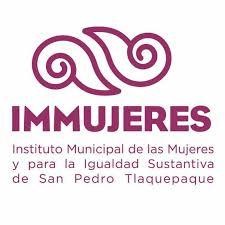 IDENTIFICACIÓN DEL SOLICITANTENombre completo del solicitante:……………………………………………………………………………………………………………………..Nombre (s)	Apellido Paterno	Apellido MaternoAutorizados para recibir la información: (en su caso)…………………………………………………………………………………………………………………………………..Nombre (s)	Apellido Paterno	Apellido Materno…………………………………….……………………………………………..…………………………….Nombre (s)	Apellido Paterno	Apellido MaternoPara efectos de recibir notificacionesCorreo electrónico……………………………………………………………………...Manifiesto expresamente mi voluntad y conformidad de recibir todas las notificaciones relativas a la presente solicitud, en la dirección de correo electrónico señalada en el apartado correspondiente de este formato guía, en el entendido que en caso de no revisarlo dicha omisión será en mi perjuicio.Domicilio:……………………………………………………………………………………………………………………..Calle	Num.Exterior/ Interior	Colonia…………………………………………………………………………………………………………………....Localidad y/o municipio	Entidad Federativa	País	C.P.Teléfono……………………………..….	Fax…………………………………………Lada + Número telefónico	Lada + Número telefónicoSujeto obligado al que se dirige la solicitud:La dirección de correo electrónico a la cual el solicitante puede comunicarse vía electrónica, para aclarar, subsanar o cumplir cualquier requerimiento es el siguiente: mharoelviro@gmail.comDESCRIPCION DE LA INFORMACION SOLICITADACon el fin de brindar un mejor servicio, además de describir la información que solicitas, te sugerimos proporcionar todos los datos que consideres para facilitar la búsqueda de dicha información. Si el espacio no es suficiente, puedes anexar a esta solicitud las hojas que consideres necesaria:Notificación (Marque con una X y especifique)Deseo ser notificado por correo electrónico:	Si:	No:	Email:Forma de recepción de la información solicitada (marque con una X)Email:	Envío por correo:Retiro en Oficina:	Especificar oficina:Formato de entrega (marque con una X)Copias simples:	Formato electrónico digital: Copias certificadas:                                                                       _________________  Firma del o la solicitante AVISO DE PRIVACIDAD SIMPLIFICADO IMMIST. El Instituto Municipal de las Mujeres y para la Igualdad sustantiva en San Pedro Tlaquepaque, Ubicado en la Unidad Administrativa Pila Seca, con domicilio en la calle Donato Guerra N.o 285, local 10, Colonia Tlaquepaque Centro, recaba y protege sus datos personales de manera confidencial. Él Instituto es el responsable del tratamiento de sus datos personales. El Aviso de Privacidad focalizado a la Unidad de Transparencia podrá ser consultado en la página de internet en su apartado de transparencia: https://mujeres.tlaquepaque.gob.mx/transparencia/topic/123 